Colle ici trois personnes qui pourraient enseigner en Ce1 :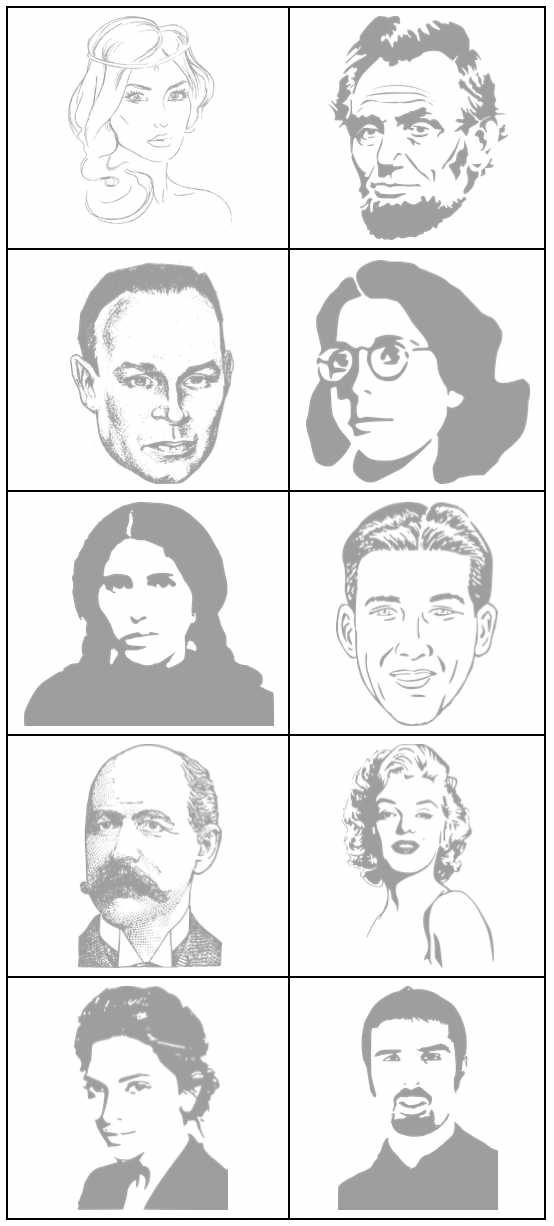 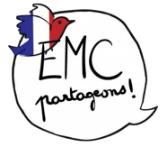 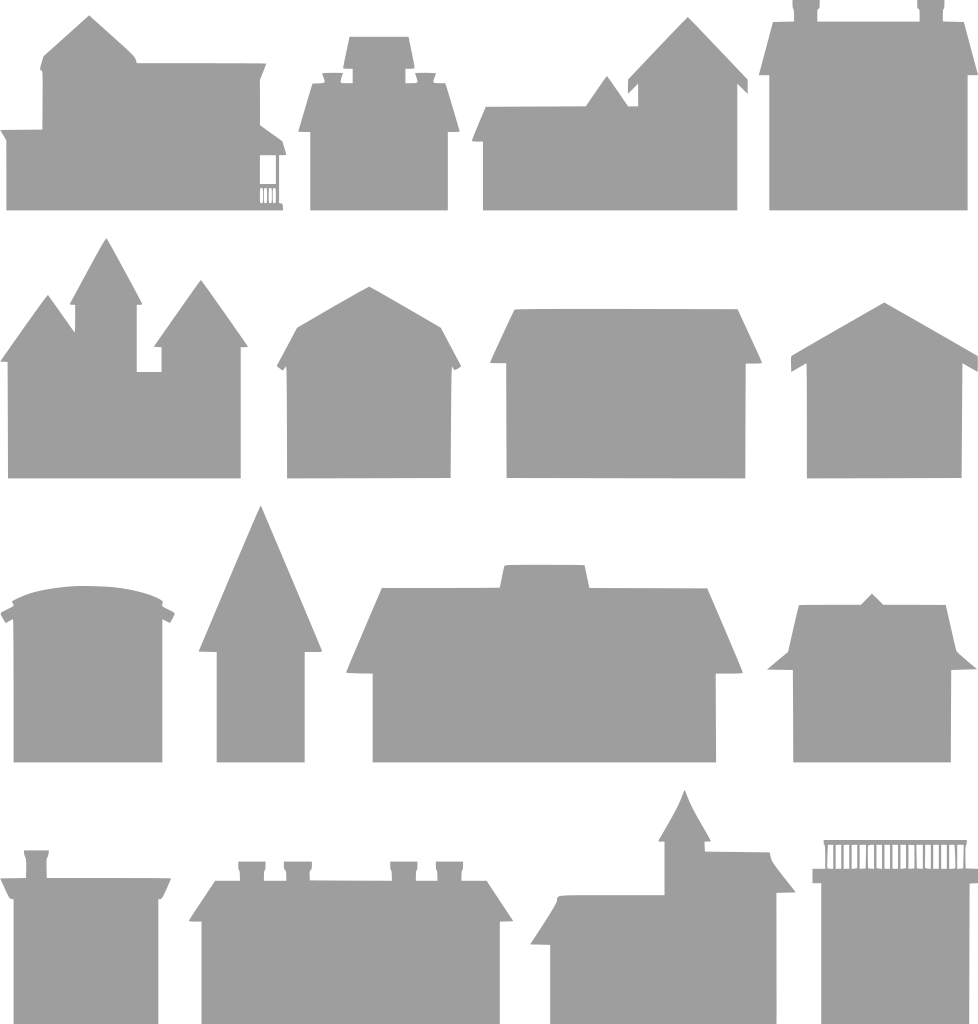 